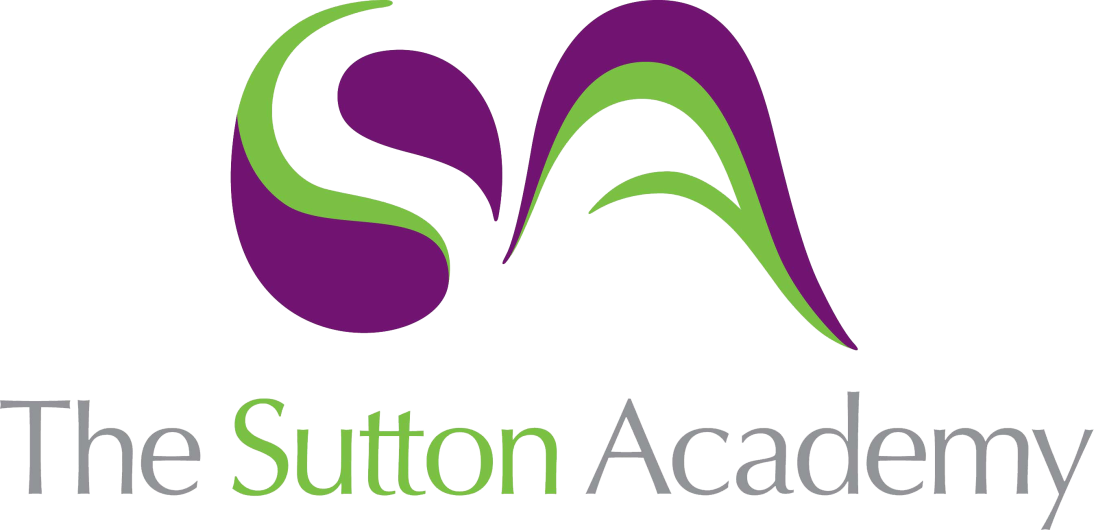 Knowledge Rich Curriculum Plan GCSE Design CoreSpecialist Technical Principles - 2.9 Surface treatments and finishes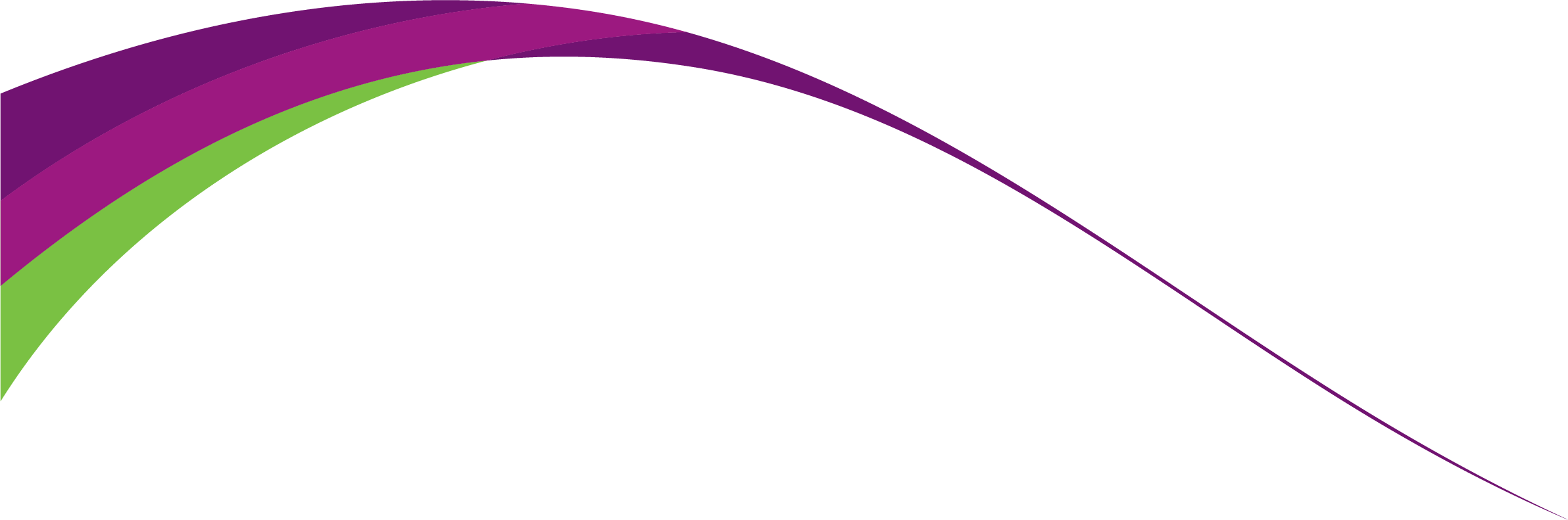 GCSE Design CoreSpecialist Technical Principles 
2.9 Surface treatments and finishesLesson/Learning Sequence Intended Knowledge:Students will know that…Tiered Vocabulary Prior Knowledge:In order to know this students, need to already know that…Assessment Lesson: Surface treatments and finishesStudents will know the term finishStudents will know the term finish refers to a type of final stage applied to a timber productStudents will know the 4 types of wood finishes are Stain, Oil, Varnish and PaintStudents will know that a stain is used for colour only and does not protect the timberStudents will know that oil is used to repel moistureStudents will know that varnish can help protect timber when appliedStudents will know that paint can help protect timber and change its colourFinish: complete the manufacture or decoration of (an article) by giving it an attractive surface appearance.Stain: colour (a material or object) by applying a penetrative dye or chemical.Oil: a protective and decorative wood finish that can be applied directly to bare wood and timber.Varnish: resin dissolved in a liquid for applying on wood, metal, or other materials to form a hard, clear, shiny surface when dry.Paint: a coloured substance which is spread over a surface and dries to leave a thin decorative or protective coating.Students will already know the finish of paint and how it is appliedStudents will already know the finish of varnish and will have seen it used before Compare the different types of wood finishes, which is more suitable for the chosen product?Which of these wooden finishes are more suitable for indoor use?How can the methods differ for each wood finish?